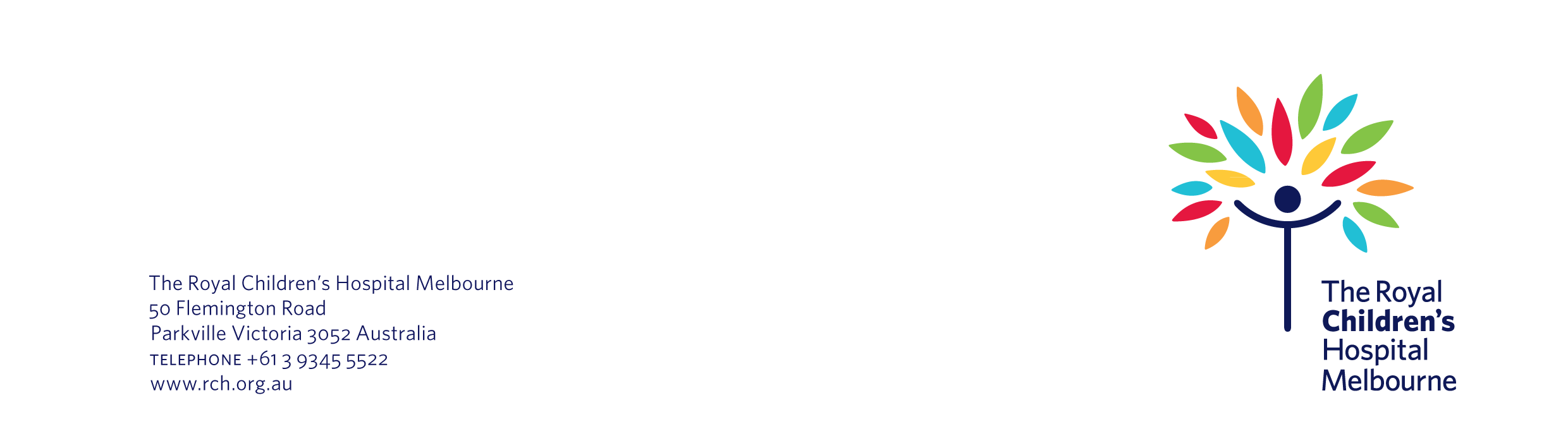 Diabetes Flip ChartThis is a comprehensive education tool that can be used for all patients with diabetes either in an individual or group setting.This is a colourful and professionally produced flip chart designed by Dr Heather Gilbertson and trialled at RCH and can be used as the basis of education sessions.It incorporates healthy eating for diabetes and information on GI.Order FormNo. of ItemsItem Description$ Per Item$ TotalDiabetes flip chart$70.00Flip chart plus postage & handing$80.00Total$ChequesCredit Card PaymentPlease make cheques payable to:Royal Children’s HospitalAddress to:Mary McPhersonNutrition & Food Services DepartmentRoyal Children’s Hospital50 Flemington RoadParkville VIC 3052Please provide your contact details and delivery addressCard Type:Bankcard                         VISA Card                     MastercardCard No:     -  -  -  -  / -  -  -  -  / -  -  -  -  / -  -  -  - Expiry Date:          /         /Cardholders Name: ______________________________Signature:______________________________________